ҠАРАР								РЕШЕНИЕО  внесении изменений  в решение совета сельского поселенияСтаротумбагушевский  сельсовет № 4/36 от 23.12.2015 года «О бюджете сельского поселения Старотумбагушевский  сельсовет муниципального района Шаранский район Республики Башкортостан на 2016 год и на плановый период  2017 и 2018 годов»В целях  надлежащего и качественного исполнения бюджета сельского поселения Старотумбагушевский сельсовет, выслушав главу сельского поселения Бадамшин И.Х.        - Внести изменения в решение Совета сельского поселения Старотумбагушевский сельсовет № 4/36 от 23.12.2015 года «О бюджете сельского поселения Старотумбагушевский сельсовет муниципального района Шаранский район Республики Башкортостан на 2016 год и на плановый период 2017 и 2018 годов»:Глава сельского поселения Старотумбагушевский Сельсовет муниципального района Шаранский район Республики Башкортостан                                И. Х. Бадамшинд. Старотумбагушево26 апреля 2016 года№ 7/72Распределение бюджетных ассигнований сельского поселения Старотумбагушевский сельсовет муниципального района Шаранский район Республики Башкортостан на 2016 год по разделам, подразделам, целевым статьям (программам сельского поселения и непрограммным направлениям деятельности), группам видов расходов классификации расходов                                                                                                                                  (тыс. рублей)Глава сельского поселения Старотумбагушевскийсельсовет муниципального района   Шаранский район Республики Башкортостан                               И. Х. Бадамшин Распределение бюджетных ассигнований сельского поселения Старотумбагушевский сельсовет муниципального района Шаранский район Республики Башкортостан на 2016 год по целевым статьям (муниципальным программам сельского поселения и непрограммным направлениям деятельности), группам видов расходов классификации расходов бюджетов                                                                                                                               (тыс. рублей)Глава сельского поселения Старотумбагушевскийсельсовет муниципального района   Шаранский район Республики Башкортостан                               И. Х. Бадамшин 	Ведомственная структура расходов бюджета сельского поселения Старотумбагушевский сельсовет муниципального района Шаранский район Республики Башкорстан на 2016 год  (тыс. рублей)Глава сельского поселения Старотумбагушевскийсельсовет муниципального районаШаранский район Республики Башкортостан                             И. Х. БадамшинБашкортостан РеспубликаһыныңШаран районымуниципаль районыныңИске Томбағош  ауыл советыауыл биләмәһе СоветыҮҙәк урамы, 14-се йорт, Иске Томбағош  ауылыШаран районы Башкортостан Республикаһының 452636Тел.(34769) 2-47-19, e-mail:sttumbs@yandex.ruwww.stumbagush.sharan-sovet.ru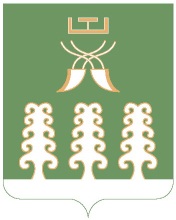 Совет сельского поселенияСтаротумбагушевский сельсоветмуниципального районаШаранский районРеспублики Башкортостанул. Центральная, д.14 д. Старотумбагушево                                     Шаранского района Республики Башкортостан, 452636Тел.(34769) 2-47-19, e-mail:sttumbs@yandex.ru,www.stumbagush.sharan-sovet.ru        КБКсуммаНазначение\0104\791\99\0\00\02040\244\226.10\ФЗ.131.03.2\\РП-А-0100\\4000,00Обучение по программе «Охрана труда»\0104\791\99\0\00\02040\852\290.1.2\ФЗ.131.03.2\\РП-А-0100\\2000,00Плата за негативное воздействие окружающей среды\0503\791\20\1\01\06050\244\225.2\ФЗ.131.03.109\\РП-А-2800\\10000,00Текущий ремонт уличного освещения\0503\791\20\2\01\74040\244\340.3\РП.67.12.1\\РП-А-2800\\50000,00Приобретение материала для кладбища\0104\791\99\0\00\02040\242\226.7\ФЗ.131.03.2\\РП-А-0100\\-6000,00\0503\791\20\1\01\06050\244\340.3\ФЗ.131.03.109\\РП-А-2800\\-10000,00\0503\791\20\3\01\74040\244\225.1\РП.67.12.1\\РП-А-2800\\-50000,00  Приложение 1                             к решению Совета сельского поселения Старотумбагушевский сельсовет муниципального района Шаранский район Республики Башкортостан от 26 апреля 2016 года № 7/72НаименованиеРзПрЦсрВрСумма12345ВСЕГООбщегосударственные вопросы01000,0Непрограммные расходы010499000000000,0Аппараты органов местного самоуправления010499000020400,0Закупка товаров, работ и услуг для обеспечения муниципальных нужд01049900002040200-2,0Иные бюджетные ассигнования010499000020408002,0Жилищно-коммунальное хозяйство05000,0Благоустройство05030,0Программа сельского поселения «Благоустройство территории сельского поселения Старотумбагушевский сельсовет муниципального района Шаранский район Республики Башкортостан со сроком реализации до 2020 года»050320000000000,0Иные межбюджетные трансферты на финансирование мероприятий по благоустройству территорий населенных пунктов и осуществлению дорожной деятельности в границах сельских поселений0503202017404050,0Закупка товаров, работ и услуг для обеспечения муниципальных нужд0503202017404020050,0Иные межбюджетные трансферты на финансирование мероприятий по благоустройству территорий населенных пунктов и осуществлению дорожной деятельности в границах сельских поселений05032030174040-50,0Закупка товаров, работ и услуг для обеспечения муниципальных нужд05032030174040200-50,0                                                                              Приложение 2                              к решению Совета сельского поселения Старотумбагушевский сельсовет муниципального района Шаранский район Республики Башкортостан от 26 апреля 2016 года № 7/72НаименованиеЦсрВрСумма1234ВСЕГО0,0Программа сельского поселения «Благоустройство территории сельского поселения Старотумбагушевский сельсовет муниципального района Шаранский район Республики Башкортостан со сроком реализации до 2020 года»20000000000,0Иные межбюджетные трансферты на финансирование мероприятий по благоустройству территорий населенных пунктов и осуществлению дорожной деятельности в границах сельских поселений202017404050,0Закупка товаров, работ и услуг для обеспечения муниципальных  нужд202017404020050,0Иные межбюджетные трансферты на финансирование мероприятий по благоустройству территорий населенных пунктов и осуществлению дорожной деятельности в границах сельских поселений2030174040-50,0Закупка товаров, работ и услуг для обеспечения муниципальных  нужд2030174040200-50,0Непрограммные расходы99000000000,0Аппараты органов местного самоуправления99000020400,0Закупка товаров, работ и услуг для обеспечения муниципальных нужд9900002040200-2,0Иные бюджетные ассигнования99000020408002,0                                                                              Приложение 3                             к решению Совета сельского поселения Старотумбагушевский сельсовет муниципального района Шаранский район Республики Башкортостан от 26 апреля 2016 года № 7/72	Наименование	Вед-воЦсрВрСумма12345ВСЕГО7910,0Администрация сельского поселения Старотумбагушевский сельсовет муниципального района Шаранский район Республики Башкорстан7910,0Программа сельского поселения «Благоустройство территории сельского поселения Старотумбагушевский сельсовет муниципального района Шаранский район Республики Башкортостан со сроком реализации до 2020 года»79120000000000,0Иные межбюджетные трансферты на финансирование мероприятий по благоустройству территорий населенных пунктов и осуществлению дорожной деятельности в границах сельских поселений791202017404050,0Закупка товаров, работ и услуг для обеспечения муниципальных  нужд791202017404020050,0Иные межбюджетные трансферты на финансирование мероприятий по благоустройству территорий населенных пунктов и осуществлению дорожной деятельности в границах сельских поселений7912030174040-50,0Закупка товаров, работ и услуг для обеспечения муниципальных  нужд7912030174040200-50,0Непрограммные расходы79199000000000,0Аппараты органов местного самоуправления79199000020400,0Закупка товаров, работ и услуг для обеспечения муниципальных нужд7919900002040200-2,0Иные бюджетные ассигнования79199000020408002,0